ANEXO I
INSTITUTO FEDERAL DE EDUCAÇÃO, CIÊNCIA E TECNOLOGIA DO SÃO PAULOCÂMPUS PRESIDENTE EPITÁCIOAUTORIZAÇÃO DOS PAIS/RSPONSÁVEIS LEGAIS
TERMO DE AUTORIZAÇÃO DE USO DE IMAGEMNeste ato, eu, __________________________________________________________, portador(a) da Cédula de identidade RG nº__________________, inscrito(a) no CPF/MF sob nº ___________________________, SP,  DECLARO ser o responsável legal pelo meno_________________________, e o AUTORIZO a:(  ) Sair da escola no do horário de aulas;(  ) Sair apenas após o encerramento do horário de aulas ( inclusive se houver aula vaga);Estou ciente e autorizo o  uso da imagem do menor referido em todo e qualquer material entre fotos e documentos, para ser utilizada em campanhas promocionais e institucionais no âmbito do Instituto Federal de Educação, Ciência e Tecnologia de São Paulo, e outras instituições parceiras. A presente autorização é concedida a título gratuito, abrangendo o uso da imagem das seguintes formas: outdoor; busdoor; folhetos em geral (encartes, mala direta, catálogo etc.); folder de apresentação; anúncios em revistas e jornais em geral; sítios eletrônicos (web sites) e informativos; cartazes; back-light; mídias eletrônicas (painéis, vídeo-tapes, televisão, cinema, programa para rádio, entre outros). (nome da cidade), dia _____ de ______________ de 20_____. ______________________________________________________(assinatura)Nome: Telefone p/ contato: 
Tire foto do documento do responsável legal e inclua na inscrição seguindo o modelo: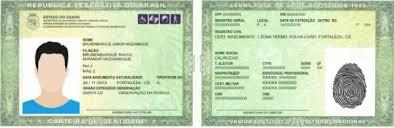 